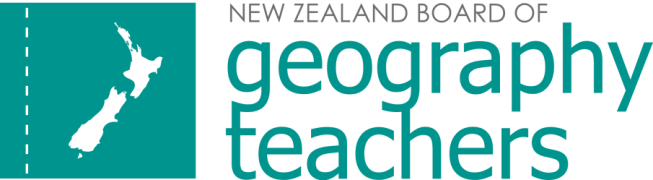 Do you have any Gifted and Talented Year 12 Geography Students?Geography Olympiad Competition – Due Wednesday 22nd July, 2015.We invite gifted and talented Geography students to submit an entry to gain selection for the International Geography Olympiad (iGeo). The iGeo involves teams from up to 40 countries from around the world who come together to take part in a range of geographical activities and share their culture with others. The competition involves three elements: a written response test, a multimedia test and a fieldwork exercise and written test. A team of four Year 12 students will be selected and will be accompanied by two teachers who will act as Team Leaders and travel to the 2016 iGeo in Beijing, China.Students must be between the ages of 16 and 19 years of age (inclusive) on 30 June in the year of their iGeo.There is an entry fee for this competition of $10.00 per student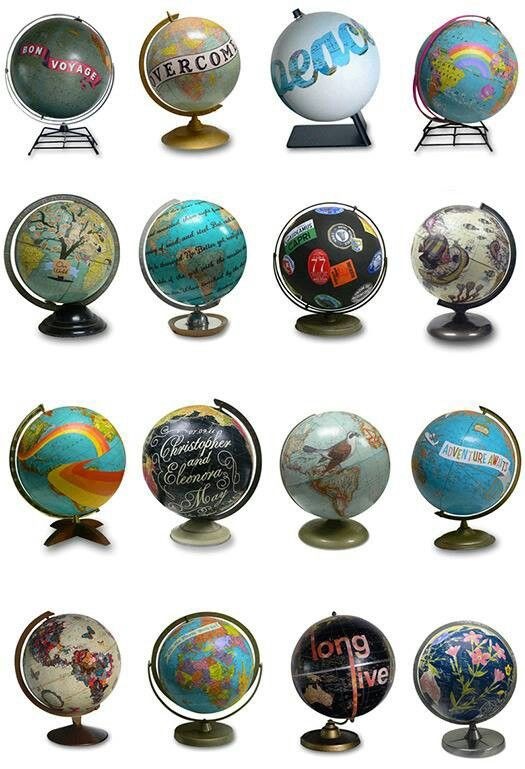 Selection Process:Complete selection task and cover sheet  - Due Date: Wednesday 22nd July, 2015. Top female and male from each region will be invited to compete in the selection camp held in Term Three in Wellington date to be confirmed (own transport to Wellington to be covered by students)Top 4 students will be selected to attend the iGeo in China in August 2016IGEO Selection Task:All environments undergo change as a result of human and/or natural processes. With reference to a New Zealand urban environment and Beijing, China, fully explain two significant changes and justify which environment is likely to face the biggest challenges from these changes in the future. You should also make use of annotated diagrams and/or maps, geographic concepts and terminology to support your response. Your response could be in the following form:Written essay – up to 1000 wordsNarrated video – up to 5 minutesPoster – max. A2 sizeYou must also include a bibliography of the resources you have used. Due Date: Wednesday 22nd July, 2015 2016 IGEO Selection Task - Cover SheetAll entries must be received by Wednesday 22nd July 2015 and posted to:iGEO Selection Competition Attention: Anna Wilson, WEGC, Austin St, Mt Victoria, WellingtonIf you have any issues please email anna.wilson@wegc.school.nz Full Name:Full Name:Preferred Name:Preferred Name:Date of Birth:Date of Birth:I am currently a Year 12 StudentI am currently a Year 12 StudentI am currently a Year 12 StudentAge on 30th June 2016Age on 30th June 2016School Name:School Name:School Address:School Address:HOD Geography Name:Email:HOD Geography Name:Email:School Address:School Address:Home Contact Details:Home Contact Details:Home Contact Details:Home Contact Details:Home Contact Details:Home Contact Details:Home Contact Details:Home Contact Details:Parents Name/s:Parents Name/s:Phone:Phone:Address:Address:Parents Email:Parents Email:Address:Address:Students Email:Students Email:2014  Geography Results2014  Geography Results2014  Geography Results2014  Geography Results2014  Geography Results2014  Geography Results2014  Geography Results2014  Geography ResultsWhat would make you a good representative for the New Zealand iGeo Team (max 100 words)What would make you a good representative for the New Zealand iGeo Team (max 100 words)What would make you a good representative for the New Zealand iGeo Team (max 100 words)What would make you a good representative for the New Zealand iGeo Team (max 100 words)What would make you a good representative for the New Zealand iGeo Team (max 100 words)What would make you a good representative for the New Zealand iGeo Team (max 100 words)What would make you a good representative for the New Zealand iGeo Team (max 100 words)What would make you a good representative for the New Zealand iGeo Team (max 100 words)Student: I can confirm that the work submitted is my own and I have referenced any sources used. I am currently in Year 12, studying Geography at a New Zealand Secondary School:Student: I can confirm that the work submitted is my own and I have referenced any sources used. I am currently in Year 12, studying Geography at a New Zealand Secondary School:Student: I can confirm that the work submitted is my own and I have referenced any sources used. I am currently in Year 12, studying Geography at a New Zealand Secondary School:Student: I can confirm that the work submitted is my own and I have referenced any sources used. I am currently in Year 12, studying Geography at a New Zealand Secondary School:Student: I can confirm that the work submitted is my own and I have referenced any sources used. I am currently in Year 12, studying Geography at a New Zealand Secondary School:Student: I can confirm that the work submitted is my own and I have referenced any sources used. I am currently in Year 12, studying Geography at a New Zealand Secondary School:Sign:Sign:HOD Geography: I am aware of the application and support this student’s entry. My school is a current member of the New Zealand Geographic Society and our 2015 subscription has been paid:HOD Geography: I am aware of the application and support this student’s entry. My school is a current member of the New Zealand Geographic Society and our 2015 subscription has been paid:HOD Geography: I am aware of the application and support this student’s entry. My school is a current member of the New Zealand Geographic Society and our 2015 subscription has been paid:HOD Geography: I am aware of the application and support this student’s entry. My school is a current member of the New Zealand Geographic Society and our 2015 subscription has been paid:HOD Geography: I am aware of the application and support this student’s entry. My school is a current member of the New Zealand Geographic Society and our 2015 subscription has been paid:HOD Geography: I am aware of the application and support this student’s entry. My school is a current member of the New Zealand Geographic Society and our 2015 subscription has been paid:Sign:Sign:Parent/Caregiver: I am aware of the application and support my son/daughter’s entry:Parent/Caregiver: I am aware of the application and support my son/daughter’s entry:Parent/Caregiver: I am aware of the application and support my son/daughter’s entry:Parent/Caregiver: I am aware of the application and support my son/daughter’s entry:Parent/Caregiver: I am aware of the application and support my son/daughter’s entry:Parent/Caregiver: I am aware of the application and support my son/daughter’s entry:Sign:Sign:Payment of entry Fee - $10.00 per student (please indicate which payment type)Payment of entry Fee - $10.00 per student (please indicate which payment type)Payment of entry Fee - $10.00 per student (please indicate which payment type)Payment of entry Fee - $10.00 per student (please indicate which payment type)Payment of entry Fee - $10.00 per student (please indicate which payment type)Payment of entry Fee - $10.00 per student (please indicate which payment type)Payment of entry Fee - $10.00 per student (please indicate which payment type)Payment of entry Fee - $10.00 per student (please indicate which payment type)Cheque attached – payable to New Zealand Geographic SocietyCheque attached – payable to New Zealand Geographic SocietyDirect credit - Account 02-0343-0129754-00 Particular “last name iGeo” Reference “School NameDirect credit - Account 02-0343-0129754-00 Particular “last name iGeo” Reference “School NameDirect credit - Account 02-0343-0129754-00 Particular “last name iGeo” Reference “School NameDirect credit - Account 02-0343-0129754-00 Particular “last name iGeo” Reference “School Name